Către	Primarul Comunei VoineștiAvizat: ……………………………..CEREREPentru eliberareaATESTATULUI DE PRODUCATORSubsemnatul(a) …………………………………………..…………., domiciliat(a) în localitatea ………………………………………, str. ……………………………………, nr…………., județul …………………………, posesor al CI/BI seria …… nr…………………, eliberat de ……………… ……..……………,cod numeric personal (CNP) ……………..……..………,Tel……………………..vă rog să-mi aprobați eliberarea Atestatului de producător pentru următoarele produse:Declar pe propria răspundere, cunoscând prevederile Codului penal cu privire la falsul in declarații, ca datele cuprinse in prezenta corespund realității.	Atașez prezentei cereri avizul consultativ FAVORABIL al organizației profesionale ……………………………………………………………………………………………………..……………………………….…………………(data)                                        (semnătura)* Se va completa prin înscrierea tuturor produselor vegetale rezultate din: culturi de câmp, culturi in spatii protejate, plantații, pepiniere, pășuni si fânețe, pentru care se solicita emiterea atestatului.
** Se va completa prin înscrierea tuturor produselor zootehnice, piscicole, sericicole, după caz, pentru care se solicita emiterea atestatului.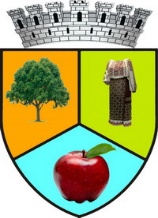 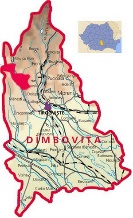 ROMANIAJUD. DAMBOVITAPRIMARIA COMUNEI VOINESTI, str. Principala, nr.145TEL.0245/679324;  FAX.0245/679450E-mail:consiliullocalvoinesti@yahoo.comNr. ______________________Produsul*Suprafața de teren exploatataSuprafața de teren exploatataProdusul**Număr, efective de animaleProdusul*haariProdusul**Număr, efective de animale